Curriculum areas and subjects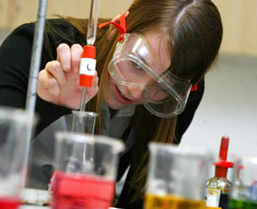 Curriculum area/subjectMain or core method of delivery/resourcePartner organisations, groups, individualsEvents or contexts for applicationOther features/notesEXPRESSIVE ARTSart & design, drama, musicHEALTH & WELLBEINGPersonal & social development, health, PE LITERACY/ENGLISH/GAIDHLIGLANGUAGES (ADDITIONAL)NUMERACY/MATHEMATICSRMEChristianity, other world religions, philosophySCIENCESbiology, chemistry, physics + environmental contextsSOCIAL STUDIEShistory, geography + social, political/economic/business contextsTECHNOLOGIEScraft, design, engineering, graphics, food, textile, IT